Bahan Kajian Keilmuan:CP Mata Kuliah (CPMK) :Mahasiswa mampu menyusun intrumen penelitian  dan mengumpulkan data, menganalisis serta menginterpretasikan data berdasarkan kajian sosial budaya dengan kaidah imiah bakuDeskripsi Mata Kuliah :Kuliah ini berisi metodologi penelitian sosial budaya yang terkait dengan pemetaan sosial, metode dan teknik pengumpulan data, instrumen pengumpulan data, analisis dan intrepetasi data dengan menggunakan pendekatan Sosiologi dan AntropologiDaftar Referensi :  Ananda, Rusydi dan Muhammad Fadhli. 2018. Statistik Pendidikan (Teori Dan Praktik Dalam Pendidikan). Medan: CV. Widya Puspita.Danandjaja. 2012. Metodologi Penelitian Sosial Disertai Aplikasi SPSS for Windows. Yogyakara: Graha Ilmu.Maylasari, Ika dkk. 2019. Statistik Sosial Budaya 2018. Jakarta: Badan Pusat Statistik.Nawawi, Hadari dan Matini Hadari. 1992. Instrumen Penelitian Bidang Sosial. Yogyakarta: Gadjah Mada University Press.Nurdin, Ismail dan Sri Hartati. 2019. Metodologi Penelitian Sosial. Surabaya: MediaSahabat Cendekia.Ratna, Nyoman Kutha. 2016. Metodologi Penelitian Kajian Budaya dan Ilmu Sosial Humaniora Pada Umumnya. Yogyakarta: Pustaka Pelajar.Rudito, Bambang dan Melia Famiola. 2013. Social Mapping Metode Pemetaan Sosial. Bandung: Rekayasa Sains.Siyoto, Sandu dan Ali Sodik. 2015. Dasar Metodologi Penelitian. Yogyakarta: Literasi Media Publishing.Tanzeh, Ahmad. 2018. Metode Penelitian Kualitatif: Konsep, Prinsip dan Operasionalnya. Tulungagung: Akademia Pustaka.Kriteria Penilaian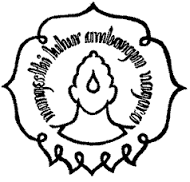 RENCANA PEMBELAJARAN SEMESTER (RPS)PROGRAM STUDI PENDIDIKAN SOSIOLOGI ANTROPOLOGIFAKULTAS  KEGURUAN DAN ILMU PENDIDIKANUNIVERSITAS SEBELAS MARETIdentitas Mata KuliahIdentitas Mata KuliahIdentitas dan ValidasiNamaTanda TanganKode Mata KuliahDosen Pengembang RPS:Saifuddin Zuhri, S.Sos., M.Si.Nama Mata Kuliah 	Pendataan Sosial BudayaKepala Program Studi :Dr. rer. nat. Nurhadi, S. Ant, M. HumBobot Mata Kuliah (SKS)2 SKSKelompok Bidang SemesterVI (Enam)Mata Kuliah Prasyarat-Kode CPLUnsur CPLSikap (S)Menunjukkan sikap bertanggung jawab atas pekerjaan di bidang keahliannya secara mandiriKeterampilan Umum (KU)Mampu menerapkan pemikiran logis,kritis, sistematis dan inovatif dalam konteks pengembangan atau implementasi ilmu pengetahuan dan teknologi yang memperatikan dan menerapkan nilai humaniora sesuai dengan bidang keahliannyaMampu menunjukkan kinerja mandiri, bermutu dan terukurMenguasai teori dan konsep pembelajaran sosiologi dan antropologi secara inovatifMampu mendokumentasikan, menyimpan, mengamankan dan menemukan kembali data untuk menjamin kesahihan dan mencegah plagiasiPengetahuan (P)Mampu menerapkan ilmu sosiologi dan antropologi ke dalam pembelajaran di pendidikan formal maupun informalMampu melakukan analisis terhadap dinamika dan persoalan sosial budaya dari perspektif sosiologi dan antropologi Keterampilan Khusus (KK)Mampu melakukan analisis terhadap dinamika perkembangan peserta didik dengan menggunakan pendekatan sosiologi dan antropologiMetodologi PenelitianKajian Sosiologi AntropologiTahapKemampuan AkhirKemampuan AkhirMateri PokokDaringLuringRefPengalaman  BelajarPenilaianPenilaianWaktuTahapKemampuan AkhirKemampuan AkhirMateri PokokDaringLuringRefPengalaman  BelajarIndikatorTeknik penilaian/ bobotWaktu1223456781Mahasiswa mengetahui mata kuliah yang akan dipelajari selama satu semester Mahasiswa mengetahui mata kuliah yang akan dipelajari selama satu semester Kontrak belajar dan pemberian gambaran perkuliahan selama satu semester, serta pengenalan literatur kuliah CeramahMendiskusikan proses perkuliahanMahasiswa mampu mengidentifikasi materi perkuliahan selama satu semester2 x 50’2 - 3Mahasiswa dapat menjelaskan tentang data dalam penelitian sosial budayaMahasiswa dapat menjelaskan tentang data dalam penelitian sosial budayaData dalam Penelitian Sosial budayaCeramahDiskusi4Membaca dan mendiskusikan literaturMahasiswa dapat menjelaskanPengertian DataKegunaan DataPembagian DataJenis DataData Sosial BudayaTes4 x 50’4 - 5Mahasiswa dapat menjelaskan pemetaan sosialMahasiswa dapat menjelaskan pemetaan sosialPemetaan SosialCeramahDiskusi7Membaca dan mendiskusikan literaturMahasiswa dapat menjelaskanSosial dan Masalah SosialObservasi PartisipasiMempersiapkan PenelitianPemetaan Jaringan SosialTes4 x 50’6 - 7Mahasiswa dapat menjelaskan tentang metode dan teknik pengumpulan dataMahasiswa dapat menjelaskan tentang metode dan teknik pengumpulan dataMetode dan Teknik Pengumpulan DataSPADACeramah, diskusi4, 6, 7, 9Membaca dan mendiskusikan literaturMahasiswa dapat menjelaskanMetodeTeknik Pengumpulan DataTes4 x 50’8Ujian Tengah Semester (UTS)Ujian Tengah Semester (UTS)Ujian Tengah Semester (UTS)Ujian Tengah Semester (UTS)Ujian Tengah Semester (UTS)Ujian Tengah Semester (UTS)Ujian Tengah Semester (UTS)Ujian Tengah Semester (UTS)Ujian Tengah Semester (UTS)Ujian Tengah Semester (UTS)9 - 10Mahasiswa dapat menjelaskan instrument pengumpulan dataInstrumen Pengumpulan DataInstrumen Pengumpulan DataSPADACeramah, diskusi1, 4, 6, 8Membaca dan mendiskusikan literaturMahasiswa dapat menjelaskanInstrumen dalam teknik observasiInstrumen dalam teknik komunikasiInstrumen dalam teknik pengukuranInstrumen dalam teknik dokumentasiTes4 x 50’11Mahasiswa dapat menjelaskan perancangan alat ukur dan operasionalisasiPerancangan Alat Ukur dan OperasionalisasiPerancangan Alat Ukur dan OperasionalisasiCeramah, diskusi2Membaca dan mendiskusikan literatur Mahasiswa dapat menjelaskanTujuan pengukuranJenis pertanyaanPetunjuk merancang pertanyaanTingkat pengukuranModel kuesionerPenyusunan buku kode dan kode dataTes2 x 50’12 Mahasiswa dapat menjelaskan analisis dataAnalisis DataAnalisis DataCeramah, diskusi1, 2, 5, 8, 9Membaca dan mendiskusikan literatur Mahasiswa dapat menjelaskanAnalisis data penelitian kuantitatifAnalisis data kualitatifTes2 x 50’13 - 14Mahasiswa dapat menjelaskan pengolahan data dan analisis statistika deskriptif melalui SPSSPengolahan Data dan Analisis Statistika Deskriptif Melalui SPSSPengolahan Data dan Analisis Statistika Deskriptif Melalui SPSSCeramah, diskusi1, 2 Membaca dan mendiskusikan literatur Mahasiswa dapat menjelaskanVariable viewLangkah dan prosedur Analisis data melalui SPSSTes4 x 50’15Mahasiswa melakukan presentasi tugas penelitian terkait dengan pendataan sosial budayaPresentasi TugasPresentasi TugasPresentasiPresentasiMahasiswa dapat menjelaskan penelitian yang telah dilakukan dan mempresentasikan hasil penelitiannya di depan kelasLaporan2 x 50’16Ujian Akhir Semester (UAS)Ujian Akhir Semester (UAS)Ujian Akhir Semester (UAS)Ujian Akhir Semester (UAS)Ujian Akhir Semester (UAS)Ujian Akhir Semester (UAS)Ujian Akhir Semester (UAS)Ujian Akhir Semester (UAS)Ujian Akhir Semester (UAS)Ujian Akhir Semester (UAS)NoKomponen PenilaianBobot1Tugas, Diskusi30%2Presensi Kehadiran5%3UTS30%4UAS35%TotalTotal100%